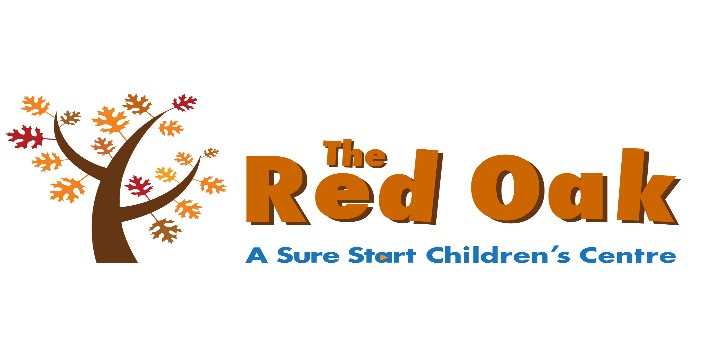 The Red Oak Sure Start Children’s CentreRadstock Way, Merstham, Surrey, RH1 3NHThe Red Oak is one of more than 50 Sure Start centres serving Surrey. Our area takes in Merstham, Bletchingley and Nutfield, and offers a “one-stop shop” offering advice, information, support and activities for children aged 0-5 and their parents or carers as well as a 24 place pre-school. We are looking for an enthusiastic, proactive and committed person, who shares our passion and commitment to improving the outcomes for the children and families in our area, to join our friendly team as a:Senior Nursery Practitioner to cover Maternity LeaveHours 7.45am – 6pm (on a rota basis) Term time only. To start Monday 29th October For more information about this role and to request an application pack, please visit www.theredoak.org.uk.Surrey Pay Scale S6The closing date for applications is noon on Monday 17th September and interviews will take place on Thursday 27th September.We are an equal opportunities employer which is committed to safeguarding and promoting the welfare of children. We fully expect all staff and volunteers to share this commitment.  Any successful applicant will be subject to an enhanced DBS disclosure and suitable references.